9 классЗадание по алгебре на период дистанционного обучения с 20.04.2020 г. по 24.04.2020 г.1 урок.  Тема «Повторение. Вычисления.  Степени. Корни»1) Повторите  по учебнику свойства степени с целым показателем и свойства квадратного корня на стр.258-2592) Если возможно, то посмотрите урок №18 по ссылке https://resh.edu.ru/subject/lesson/2575/main/ 3) Решите (в тетради) из сборника ОГЭ-2020 Ященко И.В. задание №8 варианты 7,8,9,10,11,12.2 урок. Тема «Повторение. Уравнения»1) Выполните самостоятельную работу1.Найдите значение выраженияА) 	Г) 	Ж) 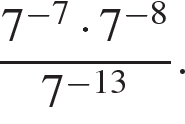 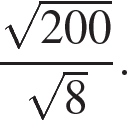 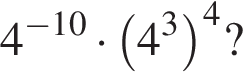 Б) 	Д) 	З)  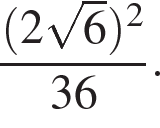 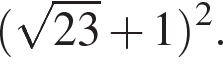 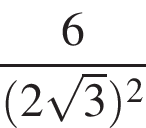 В) 	Е) 	и) 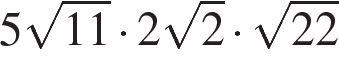 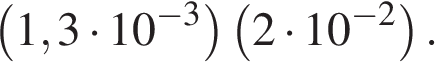 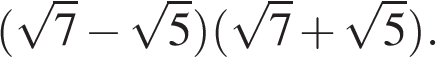 2) Прочитайте текст учебника стр.259 – 261 с пункта 13 по 21.3) Выпишите в тетрадь виды уравнений и способы их решения3 урок. Тема «Повторение. Уравнения»1) Прочитайте  текст учебника стр.261 пункт 21.2) Запишите в тетрадь способ решения дробных рациональных уравнений3) Решите №925а) в), №931 а)в), № 940 а).